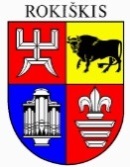 ROKIŠKIO RAJONO SAVIVALDYBĖS TARYBAKomisijos pirmininkas							Antanas Vagonis						Sprendimo projekto ,,Dėl Rokiškio rajono 								savivaldybės tarybos 2019 m. gegužės 31 d. sprendimo 						Nr. TS-123 pakeitimo“ aiškinamojo rašto priedasROKIŠKIO RAJONO SAVIVALDYBĖS TARYBOS ETIKOS KOMISIJOS NUOSTATAII.BENDROJI DALIS1. Rokiškio rajono savivaldybės tarybos Etikos komisija (toliau – Komisija), sudaryta Rokiškio rajono savivaldybės tarybos (toliau – Taryba) narių ar savivaldybės mero pareigas einančių ar paskirtų į savivaldybės mero pavaduotojo pareigas politikų (toliau – Politikas) elgesio, kuriuo pažeidžiami Lietuvos Respublikos valstybės politikų elgesio kodekse nustatyti valstybės politikų elgesio principai ir nuostatos, tyrimui atlikti. Rokiškio rajono savivaldybės tarybos Etikos komisijos veiklos nuostatai (toliau – Nuostatai) nustato Komisijos funkcijas, teises, pareigas, Politiko elgesio tyrimo, Komisijos sudarymo, jos darbo organizavimo, Komisijoje priimamų sprendimų ir jų paskelbimo tvarką. 2. Komisija savo veikloje vadovaujasi Lietuvos Respublikos Konstitucija, Valstybės politikų elgesio kodeksu (toliau – Kodeksas), Lietuvos Respublikos viešųjų ir privačių interesų derinimo valstybinėje tarnyboje įstatymu, kitais teisės aktais, Tarybos sprendimais, šiais Nuostatais, pagarba žmogui, valstybei, teisingumo, sąžiningumo, skaidrumo ir viešumo, padorumo, nesavanaudiškumo, nešališkumo ir atsakomybės principais esant skirtingoms politinėms, religinėms pažiūroms ir įsitikinimams. 3. Komisijos veiklos techninį aptarnavimą atlieka Rokiškio rajono savivaldybės administracija. 4. Komisija atsakinga ir atskaitinga Tarybai. Komisijos pirmininkas kasmet savivaldybės tarybos reglamento nustatyta tvarka teikia tarybai Komisijos metinę veiklos ataskaitą.  5. Komisijos darbas grindžiamas kolegialiu klausimų svarstymu, teisėtumo principu, asmenine Komisijos narių atsakomybe. 6. Komisija laikosi nuostatos, kad savivaldybės tarybos nario statusas įpareigoja kiekvieną savivaldybės tarybos narį savivaldybės gyventojų interesus laikyti aukštesniais negu partiniai, grupiniai bei asmeniniai siekiai.II. KOMISIJOS FUNKCIJOSKomisija atlieka šias funkcijas: 7.1. prižiūri, kaip savivaldybės tarybos nariai laikosi šio įstatymo, Valstybės politikų elgesio kodekso, Viešųjų ir privačių interesų derinimo valstybinėje tarnyboje įstatymo, reglamento, kitų teisės aktų, reglamentuojančių savivaldybės tarybos narių veiklą ir elgesį, reikalavimų; 	Pastaba. 7.1 papunkčio nuostatos taikomos po VSĮ Nr. XIII-3380 įsigaliojimo (2021-01-01) ir Reglamento 140.1 p.7.2. analizuoja savivaldybės tarybos narių nedalyvavimo savivaldybės tarybos, komitetų ir komisijų posėdžiuose ir šio įstatymo nustatytų pareigų nevykdymo priežastis; 7.3. tiria ir priima sprendimus dėl savivaldybės tarybos narių veiklos atitikties šio įstatymo, Valstybės politikų elgesio kodekso, Viešųjų ir privačių interesų derinimo valstybinėje tarnyboje įstatymo, reglamento, kitų teisės aktų, reglamentuojančių savivaldybės tarybos narių veiklą ir elgesį, nuostatoms; 	Pastaba. 7.3 papunkčio nuostatos taikomos po VSĮ Nr. XIII-3380 įsigaliojimo (2021-01-01) ir Reglamento 140.3 p.7.4. nagrinėja savivaldybės bendruomenės narių, valstybės institucijų, gyvenamųjų vietovių bendruomenių ar bendruomeninių organizacijų atstovų siūlymus ir pastabas dėl savivaldybės tarybos narių veiklos skaidrumo; 7.5. teikia Vyriausiajai rinkimų komisijai siūlymą dėl savivaldybės tarybos nario įgaliojimų nutraukimo, jeigu šis tarybos narys yra praleidęs iš eilės tris savivaldybės tarybos posėdžius be pateisinamos priežasties; 7.6. tarybos narių, mero, savo iniciatyva teikia tarybos nariams rekomendacijas dėl Viešųjų ir privačių interesų derinimo valstybinėje tarnyboje įstatymo nuostatų įgyvendinimo. 	Pastaba. 7.6 papunkčio nuostatos taikomos po VSĮ Nr. XIII-3380 įsigaliojimo (2021-01-01) ir Reglamento 140.6 p.8. Komisija, veikdama pagal šių Nuostatų 7.2 ir 7.6 punktus, rengia posėdžius ne rečiau kaip kartą per mėnesį.	Pastaba. 8 punkto pripažinimo netekusiu galios pagrindas – VSĮ Nr. I-533 (2020-03-31).III. KOMISIJOS SUDARYMAS IR JOS DARBO ORGANIZAVIMAS	8. Komisija sudaroma savivaldybės tarybos sprendimu savivaldybės tarybos įgaliojimų laikui, laikantis proporcinio savivaldybės tarybos daugumos ir mažumos atstovavimo principo. Komisijos sudėtis, išlaikant proporcinio Savivaldybės tarybos daugumos ir mažumos atstovavimo principą, turi būti pakeista ne vėliau kaip per 2 mėnesius nuo savivaldybės tarybos daugumos ir mažumos pasikeitimo. Komisijos nariais gali būti savivaldybės tarybos nariai, valstybės tarnautojai, ekspertai, gyvenamųjų vietovių bendruomenių atstovai – seniūnaičiai, išplėstinės seniūnaičių sueigos deleguoti atstovai, visuomenės atstovai (Lietuvos Respublikoje įregistruotų viešųjų juridinių asmenų, išskyrus valstybės ar savivaldybės institucijas ar įstaigas, įgalioti atstovai), bendruomeninių organizacijų atstovai, kiti savivaldybės gyventojai. 	Pastaba. 8 punkto nuostatos taikomos po VSĮ Nr. XIII-3380 įsigaliojimo (2021-01-01) ir Reglamento 133 p.9. Komisijos nariai, kurie nėra savivaldybės tarybos nariai, komisijų posėdžių metu atleidžiami nuo tiesioginio darbo ar pareigų bet kurioje institucijoje, įstaigoje, įmonėje ar organizacijoje, išsaugant jiems darbo vietą. Už darbą Komisijoje jos nariams, kurie nėra savivaldybės tarybos nariai, apmokama Lietuvos Respublikos valstybės ir savivaldybių įstaigų darbuotojų ir komisijų narių darbo apmokėjimo įstatymo nustatyta tvarka.	Pastaba. 9 punkto nuostatos taikomos po VSĮ Nr. XIII-3380 įsigaliojimo (2021-01-01) ir Reglamento 142 p.	10. Komisijos pirmininko kandidatūrą iš Komisijos narių – savivaldybės tarybos narių – meras teikia deleguoja savivaldybės tarybos opozicijaos rašytiniu siūlymu, pasirašytu daugiau kaip pusės visų savivaldybės tarybos opozicijos narių ir viešai įteiktu savivaldybės tarybos posėdžio pirmininkui., reglamento nustatyta tvarka. Jeigu savivaldybės tarybos mažuma nepasiūlo Komisijos pirmininko kandidatūros, Komisijos pirmininką savivaldybės taryba skiria mero teikimu. Jeigu savivaldybės tarybos opozicija per du mėnesius nuo pirmojo išrinktos naujos savivaldybės tarybos posėdžio sušaukimo dienos arba nuo tiesiogiai išrinkto mero priesaikos priėmimo dienos nedeleguoja Komisijos pirmininko arba deleguoja savivaldybės tarybos narį, neatitinkantį Lietuvos Respublikos vietos savivaldos įstatymo 151 straipsnyje nustatytų reikalavimų, arba jeigu nėra paskelbta savivaldybės tarybos opozicija, Komisijos pirmininką savivaldybės taryba mero siūlymu skiria iš Komisijos narių – savivaldybės tarybos narių.	Pastaba. 10 punkto nuostatos taikomos po VSĮ Nr. XIII-3380 įsigaliojimo (2021-01-01) ir Reglamento 134 p.	10¹ Komisijos pirmininkas, kuris neatitinka Lietuvos Respublikos vietos savivaldos įstatymo 15¹ straipsnyje nustatytų reikalavimų netenka įgaliojimų prieš terminą mero siūlymu savivaldybės tarybos sprendimu, o jeigu komisijos pirmininkas buvo deleguotas savivaldybės tarybos opozicijos, – jį opozicijos raštu, pasirašytu daugiau kaip pusės visų savivaldybės tarybos opozicijos narių ir viešai įteiktu artimiausio savivaldybės tarybos posėdžio pirmininkui, atšaukus. Jeigu artimiausiame savivaldybės tarybos posėdyje savivaldybės tarybos opozicija raštu neatšaukia savo deleguoto komisijos pirmininko ir nustatyta tvarka nedeleguoja kito atitinkamos komisijos pirmininko ar deleguoja savivaldybės tarybos narį, neatitinkantį Lietuvos Respublikos vietos savivaldos įstatymo 151 straipsnyje nustatytų reikalavimų, sprendimą dėl komisijos pirmininko įgaliojimų netekimo ir naujo atitinkamos komisijos pirmininko skyrimo mero siūlymu priima savivaldybės taryba.	Pastaba. 10¹ punkto įrašymo pagrindas – VSĮ Nr. XIII-3380 (2021-01-01) ir Reglamento 137 p.	11. Komisijos sudarymo tvarka nustatyta Reglamente. Komisijos nuostatus tvirtina taryba. Komisijos pirmininkas turi teisę gauti komisijos įgaliojimams vykdyti reikalingą informaciją iš valstybės ar savivaldybės institucijų, įstaigų ir valstybės ar savivaldybės valdomų įmonių. 	Pastaba. 11 punkto nuostatos taikomos po VSĮ Nr. XIII-3380 įsigaliojimo (2021-01-01) ir Reglamento 145 p.	12. Komisijos pirmininko pavaduotojas renkamas pirmame Komisijos posėdyje iš esamų Komisijos narių, atviru balsavimu paprasta balsų dauguma. Komisijos pirmininko pavaduotoją mero siūlymu iš Komisijos narių – savivaldybės tarybos narių – skiria savivaldybės taryba. Komisijos atsakingojo sekretoriaus pareigas atlieka savivaldybės administracijos direktoriaus paskirtas valstybės tarnautojas, šios funkcijos įrašomos į jo pareigybės aprašymą. Komisijos atsakingasis sekretorius nėra komisijos narys. 	Pastaba. 12 punkto nuostatos taikomos po VSĮ Nr. XIII-3380 įsigaliojimo (2021-01-01) ir Reglamento 134 p.	13. Pagrindinė Komisijos veiklos forma yra posėdžiai. Posėdis laikomas teisėtu, jeigu jame dalyvauja ne mažiau kaip pusė Komisijos narių. Jei dėl nepaprastosios padėties, ekstremaliosios situacijos ar karantino komisijos posėdis negali vykti Komisijos nariams posėdyje dalyvaujant fiziškai, posėdis gali vykti nuotoliniu būdu. Nuotoliniu būdu vyksiančio Komisijos posėdžio klausimai rengiami ir posėdis vyksta laikantis visų šiame straipsnyje nustatytų reikalavimų ir užtikrinant šiame įstatyme nustatytas savivaldybės tarybos nario teises. Nuotoliniu būdu priimant Komisijos sprendimus, turi būti užtikrintas komisijos nario tapatybės ir jo balsavimo rezultatų nustatymas.		Pastaba. 12 punkto nuostatos taikomos po VSĮ Nr. I-533 įsigaliojimo (2020-03-31) ir Reglamento 145¹ p.14. Komisijos posėdžius šaukia ir posėdžio darbotvarkę sudaro Komisijos pirmininkas. Komisijos sudarytą darbotvarkę, su ja susijusią medžiagą bei informaciją apie posėdžio datą, laiką ir vietą ne vėliau kaip prieš 3 darbo dienas Komisijos nariams elektroniniu paštu pateikia Komisijos atsakingasis sekretorius Komisijos pirmininko pavedimu. Darbotvarkė tvirtinama posėdyje dalyvaujančių Komisijos narių balsų dauguma. 15. Komisijos posėdžiui pirmininkauja Komisijos pirmininkas. Jei pirmininkas negali dalyvauti Komisijos posėdyje dėl atostogų, ligos, komandiruotės ar kitų svarbių priežasčių, posėdžiui pirmininkauja pirmininko pavaduotojas.16. Komisijos nariai privalo dalyvauti Komisijos posėdžiuose. Komisijos narys, negalintis dalyvauti Komisijos posėdyje dėl svarbių priežasčių, turi apie tai iš anksto pranešti Komisijos pirmininkui, o jo nesant – pirmininko pavaduotojui, nurodydamas nedalyvavimo priežastį. Komisijos narys, dėl svarbių priežasčių negalintis dalyvauti Komisijos posėdyje, turi teisę svarstomais klausimais raštu pateikti savo nuomonę, kuri turi būti paskelbta Komisijos posėdyje ir įrašyta į protokolą, tačiau ji neįskaitoma į balsavimo rezultatus.17. Komisijos nariui be pateisinamos priežasties nedalyvavus Komisijos posėdžiuose daugiau kaip 3 kartus iš eilės, Komisijos pirmininkas turi teisę siūlyti tarybai jį pakeisti.18. Komisijos posėdžių eigai fiksuoti yra rašomas protokolas. Protokolą rašo Komisijos atsakingasis sekretorius. Protokole nurodoma posėdžio data, protokolo numeris, posėdžio dalyviai, svarstomų klausimų pavadinimai, svarstymo eiga ir svarstyti dokumentai bei priimti sprendimai. Protokolą pasirašo Komisijos posėdžiui pirmininkavęs asmuo bei komisijos atsakingasis sekretorius. 19. Jeigu dėl Komisijos posėdžio metu priimto sprendimo Komisijos narys (nariai) pareiškia atskirąją nuomonę, ji įrašoma į posėdžio protokolą. 20. Atskirais atvejais Komisijos sprendimu posėdžio eigai fiksuoti gali būti daromas ir garso įrašas. Komisijai nusprendus daryti posėdžio garso įrašą, Komisijos atsakingasis sekretorius padarytą posėdžio garso skaitmeninį įrašą perkelia į kompiuterinę laikmeną – vienkartinio įrašymo kompaktinį diską ir prideda prie protokolo. 21. Posėdyje Komisija priima Kodekse ir šiuose Nuostatuose numatytus sprendimus, susijusius su valstybės politiko elgesio tyrimu, taip pat neprivalomojo pobūdžio nutarimus organizaciniais ar kitais klausimais. 22. Komisijos nariai sprendimą svarstomu klausimu priima atviru balsavimu posėdyje dalyvaujančių Komisijos narių balsų dauguma. Balsuojant kiekvienas Komisijos narys turi po vieną balsą. Balsams pasiskirsčius po lygiai, lemia Komisijos posėdžiui pirmininkaujančiojo balsas. 23. Komisijos narys negali balsuoti dėl svarstomo klausimo, jeigu yra galimas viešųjų ar privačių interesų konfliktas. Paaiškėjus tokioms aplinkybėms, jis privalo apie tai informuoti posėdžio dalyvius ir nusišalinti nuo klausimo rengimo, svarstymo ir priėmimo. Nusišalinimo faktas, nurodant nusišalinusio Komisijos nario vardą ir pavardę, užfiksuojamas posėdžio protokole. 24. Po kiekvieno Komisijos posėdžio gali būti parengiamas pranešimas apie Komisijos priimtus sprendimus visuomenės informavimo priemonėms. Pranešimą raštu arba žodžiu gali pateikti tik Komisijos pirmininkas, ar kitas Komisijos įgaliotas Komisijos narys, ir tik tokį, kokį įgaliojo pateikti Komisija. Komisijos nariai, posėdyje pareiškę atskirąją nuomonę dėl Komisijos priimtų sprendimų, taip pat turi teisę apie tai pateikti informaciją visuomenės informavimo priemonėms. 25. Komisijos priimti sprendimai yra vieši ir turi būti skelbiami savivaldybės internetiniame tinklalapyje www.rokiskis.lt  Priimtus savivaldybės internetiniame puslapyje skelbia atsakingasis komisijos sekretorius. 26. Komisijos pirmininkas, be kitų šiuose Nuostatuose numatytų teisių ir pareigų, vykdydamas Komisijos pirmininko pareigas, turi teisę prašyti Rokiškio rajono savivaldybės institucijų, kitų institucijų ir įstaigų pateikti reikiamus dokumentus ir medžiagą, susijusią su nagrinėjamu klausimu bei daryti pranešimus tarybos posėdžiuose Komisijos veiklos klausimais. 27. Komisijos nariai, be kitų šiuose Nuostatuose numatytų teisių ir pareigų, turi teisę Nuostatuose nustatyta tvarka susipažinti su posėdžio medžiaga, siūlyti į darbotvarkę įtraukti svarstytinus klausimus, siūlyti kviesti į Komisijos posėdžius reikalingus asmenis, pareikšti pastabas ir teikti pasiūlymus dėl Komisijos posėdžio protokolo formos ir turinio. 28. Posėdžių protokolai pasibaigus kalendoriniams metams, vienus metus, bet ne ilgiau kaip iki kadencijos pabaigos, saugomi komisijos, o vėliau perduodami į savivaldybės administracijos Civilinės metrikacijos ir archyvų skyrių.
IV. VALSTYBĖS POLITIKO ELGESIO TYRIMAS29. Komisijos sprendimu valstybės politiko elgesio tyrimas Komisijoje gali būti pradėtas, kai yra bent vienas iš šių pagrindų: 29.1. fizinio ar juridinio asmens skundas, kreipimasis ar pranešimas (toliau – skundas) apie valstybės politiko galimai padarytą šiame kodekse nustatytų valstybės politikų elgesio principų, nuostatų ar institucijos, kurioje politikas eina pareigas, veiklą reglamentuojančiuose teisės aktuose valstybės politikui nustatytų reikalavimų pažeidimą (toliau – pažeidimas); 29.2. visuomenės informavimo priemonėse paskelbta pagrįsta informacija apie valstybės politiko galimai padarytą pažeidimą.30. Valstybės politiko elgesio tyrimas pradedamas ne vėliau kaip per 10 dienų nuo šio straipsnio 29.1. ir 29.2. punktuose nurodyto pagrindo atsiradimo. Komisija tiria galimus pažeidimus, jeigu nuo jų padarymo praėjo ne daugiau kaip 1 metai. Anoniminiai skundai nenagrinėjami. Komisijos atliekamas pažeidimo tyrimas turi būti baigtas ne vėliau kaip per 30 dienų nuo tyrimo pradžios. Į šį terminą neįskaičiuojamas politiko laikinojo nedarbingumo, atostogų laikas ir laikas, kai politikas yra išvykęs į tarnybinę komandiruotę. Prireikus Komisija gali, bet ne ilgiau kaip dviem mėnesiams pratęsti šioje straipsnio dalyje nustatytą tyrimo terminą. 31. Komisija per 3 dienas nuo tyrimo pradžios surašo laisvos formos pranešimą, kuriuo informuoja valstybės politiką apie pradėtą jo elgesio tyrimą, jo teises, pateikia turimus duomenis apie padarytą pažeidimą ir prašo valstybės politiko iki šiame pranešime nurodytos datos pateikti rašytinį paaiškinimą. Komisija šį pranešimą valstybės politikui įteikia asmeniškai arba išsiunčia paštu.32. Pakartotiniai skundai apie galimą politiko padarytą pažeidimą nenagrinėjami, išskyrus atvejus, kai gautame skunde yra nurodomos naujos aplinkybės, kurios nebuvo ir negalėjo būti žinomos atlikto tyrimo metu, ir dėl to Komisijos priimtas sprendimas yra galimai neteisingas. Dėl pakartotinio tyrimo būtinumo sprendžia Komisija ne vėliau kaip per 10 dienų nuo tokio skundo gavimo. Komisijai nusprendus pradėti pakartotinį tyrimą, jis atliekamas pagal šių nuostatų 27 punkte nustatytas procedūras. 33. Atlikdama tyrimą, Komisija turi teisę: 33.1. apklausti valstybės politiką, kurio elgesys tiriamas, bei kitus asmenis, susijusius su valstybės politiko tiriamu elgesiu ar politine veikla; 33.2. apklausti skundo autorių ir išsiaiškinti apie jo žinomą informaciją apie valstybės politiko galimai padarytą šiame kodekse nustatytų valstybės politikų elgesio principų, nuostatų ar institucijos, kurioje politikas eina pareigas, veiklą reglamentuojančiuose teisės aktuose valstybės politikui nustatytų reikalavimų pažeidimą;33.3 teisės aktų nustatyta tvarka susipažinti su reikiamais dokumentais ir gauti jų nuorašus (kopijas) bei kitą tyrimui reikalingą informaciją;33.4. prireikus išvykti į įvykio vietą; 33.5. pasitelkti specialistų. 34. Atlikdami tyrimą, Komisijos nariai privalo: 34.1.vadovautis Lietuvos Respublikos Konstitucija, įstatymais, kitais teisės aktais; 34.2. laikyti paslaptyje duomenis ar žinias, kuriuos jie sužinojo vykdydami tyrimą, jeigu tokie duomenys ar žinios sudaro valstybės, komercinę, banko, tarnybos arba kitą įstatymų saugomą paslaptį; 34.3. nenaudoti šios 34.2 papunktyje nurodytų duomenų ar žinių asmeninei ar kitų asmenų naudai;34.4. kol Komisija nebaigia tyrimo, niekam neteikti jokios informacijos apie vykdomo tyrimo aplinkybes, su tyrimu susijusius asmenis, turimą medžiagą, duomenis. 35. Šių nuostatų 32 punkto nuostatos taikomos ir Komisiją aptarnaujantiems darbuotojams ir pasitelktiems specialistams. 36. Atlikdami tyrimą, Komisijos nariai, Komisiją aptarnaujantys darbuotojai ir jos pasitelkti specialistai netrikdo valstybės institucijų, kitų įmonių, įstaigų ar organizacijų darbo ir privalo susilaikyti nuo preliminarių vertinimų bei išvadų, kol nebaigtas tyrimas ir nėra Komisijos išvados. 37. Komisija, atlikusi tyrimą, ne vėliau kaip per 5 darbo dienas nuo tyrimo pabaigos savo posėdyje vertina tyrimo metu surinktus duomenis ir priima šių Nuostatų 42 punkte numatytus sprendimus. 38. Apie Komisijos posėdžio vietą ir laiką ne vėliau kaip prieš 5 dienas iki posėdžio pradžios turi būti pranešta valstybės politikui. Jo neatvykimas į Komisijos posėdį ar paaiškinimo nepateikimas nekliudo Komisijai priimti sprendimą. 39. Valstybės politikas, kurio elgesys tiriamas, turi teisę: 39.1. teikti Komisijai paaiškinimus, prašymus ir įrodymus; 39.2. baigus tyrimą susipažinti su tyrimo metu surinkta medžiaga; 39.3. dalyvauti Komisijos posėdžiuose. 40. Valstybės politikas, teikiantis Komisijai paaiškinimus, negali būti verčiamas teikti paaiškinimus prieš save, savo šeimos narius ar artimuosius giminaičius.41. Apie Komisijos atliktą tyrimą ir priimtą sprendimą raštu pranešama asmeniui, pateikusiam skundą Komisijai, ir valstybės politikui, dėl kurio yra priimtas sprendimas.V. KOMISIJOS SPRENDIMAI42. Valstybės politiko elgesio tyrimą atlikusi Komisija gali priimti šiuos sprendimus:42.1. konstatuoti, kad valstybės politikas nepažeidė šiame kodekse ar institucijos, kurioje jis eina pareigas, veiklą reglamentuojančiuose įstatymuose ar kituose teisės aktuose nustatytų valstybės politiko elgesio principų ar reikalavimų;	42.2. konstatuoti, kad valstybės politikas pažeidė šiame kodekse ar institucijos, kurioje jis eina pareigas, veiklą reglamentuojančiuose įstatymuose ar kituose teisės aktuose nustatytus valstybės politiko elgesio principus ar reikalavimus;42.3. rekomenduoti valstybės politikui suderinti savo elgesį ar veiklą su šiame kodekse ar institucijos, kurioje valstybės politikas eina pareigas, veiklą reglamentuojančiuose įstatymuose ar kituose teisės aktuose nustatytais valstybės politiko elgesio principais ar reikalavimais; 	42.4. rekomenduoti viešai atsiprašyti;42.5. įtarus esant nusikalstamos veikos požymių, perduoti medžiagą ikiteisminio tyrimo įstaigoms ar prokuratūrai.42.6. įtarus esant nusikalstamos veikos požymių, perduoti medžiagą ikiteisminio tyrimo įstaigoms ar prokuratūrai;43. Komisija gali nutraukti tyrimą, jeigu iki tyrimo pabaigos valstybės politikas savo elgesį ar veiklą pripažino neetiškais, nesuderinamais su savo pareigomis ar institucija, kurioje jis eina pareigas, ir dėl to viešai atsiprašė.44. Komisijos priimti sprendimai yra vieši ir turi būti skelbiami institucijos, kurioje politikas eina pareigas, interneto svetainėje ir informaciniame leidinyje, jeigu toks leidinys yra leidžiamas. 45. Komisijos sprendimai gali būti skundžiami Lietuvos administracinių ginčų komisijos Panevėžio apygardos skyriui Lietuvos Respublikos ikiteisminio administracinių ginčų nagrinėjimo tvarkos įstatymo nustatyta tvarka arba Regionų apygardos administracinio teismo Kauno, Klaipėdos, Šiaulių ar Panevėžio rūmams Lietuvos Respublikos administracinių bylų teisenos įstatymo nustatyta tvarka per vieną mėnesį nuo sprendimo paskelbimo arba jo įteikimo valstybės politikui, dėl kurio yra priimtas sprendimas, dienos.46. Komisijos pirmininkas, Komisijos nariai už šiuose Nuostatuose nustatytų pareigų pažeidimą atsako įstatymų nustatyta tvarka. VII. BAIGIAMOSIOS NUOSTATOS47. Komisijos veiklos klausimai, neaptarti šiuose Nuostatuose, sprendžiami vadovaujantis Lietuvos Respublikos įstatymų, įstatymų įgyvendinamųjų teisės aktų bei Rokiškio rajono savivaldybės tarybos priimtų sprendimų nuostatomis. 48. Jei šių Nuostatų atskiri punktai tampa prieštaraujančiais Lietuvos Respublikos norminiams aktams, tai nedaro negaliojančiais kitų Nuostatų punktų, o prieštaraujančiuose punktuose įtvirtinti klausimai sprendžiami pagal Lietuvos Respublikos norminių teisės aktų reikalavimus.49. Šie Nuostatai gali būti keičiami tarybos sprendimu. SPRENDIMASSPRENDIMASSPRENDIMASSPRENDIMASSPRENDIMASDĖL ROKIŠKIO RAJONO SAVIVALDYBĖS TARYBOS 2019 M. GEGUŽĖS 31 D. SPRENDIMO NR. TS-123 ,,DĖL ROKIŠKIO RAJONO SAVIVALDYBĖS TARYBOS ETIKOS KOMISIJOS SUDARYMO“ PAKEITIMODĖL ROKIŠKIO RAJONO SAVIVALDYBĖS TARYBOS 2019 M. GEGUŽĖS 31 D. SPRENDIMO NR. TS-123 ,,DĖL ROKIŠKIO RAJONO SAVIVALDYBĖS TARYBOS ETIKOS KOMISIJOS SUDARYMO“ PAKEITIMODĖL ROKIŠKIO RAJONO SAVIVALDYBĖS TARYBOS 2019 M. GEGUŽĖS 31 D. SPRENDIMO NR. TS-123 ,,DĖL ROKIŠKIO RAJONO SAVIVALDYBĖS TARYBOS ETIKOS KOMISIJOS SUDARYMO“ PAKEITIMODĖL ROKIŠKIO RAJONO SAVIVALDYBĖS TARYBOS 2019 M. GEGUŽĖS 31 D. SPRENDIMO NR. TS-123 ,,DĖL ROKIŠKIO RAJONO SAVIVALDYBĖS TARYBOS ETIKOS KOMISIJOS SUDARYMO“ PAKEITIMODĖL ROKIŠKIO RAJONO SAVIVALDYBĖS TARYBOS 2019 M. GEGUŽĖS 31 D. SPRENDIMO NR. TS-123 ,,DĖL ROKIŠKIO RAJONO SAVIVALDYBĖS TARYBOS ETIKOS KOMISIJOS SUDARYMO“ PAKEITIMO2021 m. sausio 29 d. Nr. TS-RokiškisVadovaudamasi Lietuvos Respublikos vietos savivaldos įstatymo 15 straipsniu, 15¹ straipsniu, 16 straipsnio 2 dalies 6 punktu, 18 straipsnio 1 dalimi, Etikos komisijos nuostatų, patvirtintų Rokiškio rajono savivaldybės tarybos 2019 m. gegužės 31 d. sprendimu Nr. TS-123 ,,Dėl Rokiškio rajono savivaldybės tarybos Etikos komisijos sudarymo“, 49 punktu, Rokiškio rajono savivaldybės taryba n u s p r e n d ž i a:1. Pakeisti Rokiškio rajono savivaldybės tarybos Etikos komisijos nuostatus (toliau – Nuostatai), patvirtintus Rokiškio rajono savivaldybės tarybos 2019 m. gegužės 31 d. sprendimu Nr. TS-123 ,,Dėl Rokiškio rajono savivaldybės tarybos Etikos komisijos sudarymo“:1.1. pakeisti Nuostatų 7.1 papunktį ir jį išdėstyti taip: ,,7.1. prižiūri, kaip savivaldybės tarybos nariai laikosi šio įstatymo, Valstybės politikų elgesio kodekso, Viešųjų ir privačių interesų derinimo įstatymo, Reglamento, kitų teisės aktų, reglamentuojančių savivaldybės tarybos narių veiklą ir elgesį, reikalavimų;“; 1.2. pakeisti Nuostatų 7.3 papunktį ir jį išdėstyti taip: ,,7.3. tiria ir priima sprendimus dėl savivaldybės tarybos narių veiklos atitikties šio įstatymo, Valstybės politikų elgesio kodekso, Viešųjų ir privačių interesų derinimo įstatymo, Reglamento, kitų teisės aktų, reglamentuojančių savivaldybės tarybos narių veiklą ir elgesį, nuostatoms;“;1.3. pakeisti Nuostatų 7.6 papunktį ir jį išdėstyti taip:,,7.6. tarybos narių, mero, savo iniciatyva teikia tarybos nariams rekomendacijas dėl Viešųjų ir privačių interesų derinimo įstatymo nuostatų įgyvendinimo.“;1.4. pripažinti netekusiu galios 8 Nuostatų punktą;1.5. buvusį 9 punktą laikyti atitinkamai 8 punktu ir jį išdėstyti taip:,,8. Komisija sudaroma savivaldybės tarybos sprendimu savivaldybės tarybos įgaliojimų laikui, laikantis proporcinio savivaldybės tarybos daugumos ir mažumos atstovavimo principo. Komisijos sudėtis, išlaikant proporcinio Savivaldybės tarybos daugumos ir mažumos atstovavimo principą, turi būti pakeista ne vėliau kaip per 2 mėnesius nuo savivaldybės tarybos daugumos ir mažumos pasikeitimo. Komisijos nariais gali būti savivaldybės tarybos nariai, valstybės tarnautojai, ekspertai, gyvenamųjų vietovių bendruomenių atstovai – seniūnaičiai, išplėstinės seniūnaičių sueigos deleguoti atstovai, visuomenės atstovai (Lietuvos Respublikoje įregistruotų viešųjų juridinių asmenų, išskyrus valstybės ar savivaldybės institucijas ar įstaigas, įgalioti atstovai), bendruomeninių organizacijų atstovai, kiti savivaldybės gyventojai.“; 1.6. papildyti Nuostatus 9 punktu ir jį išdėstyti taip:,,9. Komisijos nariai, kurie nėra savivaldybės tarybos nariai, komisijų posėdžių metu atleidžiami nuo tiesioginio darbo ar pareigų bet kurioje institucijoje, įstaigoje, įmonėje ar organizacijoje, išsaugant jiems darbo vietą. Už darbą Komisijoje jos nariams, kurie nėra savivaldybės tarybos nariai, apmokama Lietuvos Respublikos valstybės ir savivaldybių įstaigų darbuotojų ir komisijų narių darbo apmokėjimo įstatymo nustatyta tvarka.“;1.7. pakeisti Nuostatų 10 punktą ir jį išdėstyti taip:,,10. Komisijos pirmininko kandidatūrą iš Komisijos narių – savivaldybės tarybos narių –deleguoja savivaldybės tarybos opozicija rašytiniu siūlymu, pasirašytu daugiau kaip pusės visų savivaldybės tarybos opozicijos narių ir viešai įteiktu savivaldybės tarybos posėdžio pirmininkui. Jeigu savivaldybės tarybos opozicija per du mėnesius nuo pirmojo išrinktos naujos savivaldybės tarybos posėdžio sušaukimo dienos arba nuo tiesiogiai išrinkto mero priesaikos priėmimo dienos nedeleguoja Komisijos pirmininko arba deleguoja savivaldybės tarybos narį, neatitinkantį Lietuvos Respublikos vietos savivaldos įstatymo 151 straipsnyje nustatytų reikalavimų, arba jeigu nėra paskelbta savivaldybės tarybos opozicija, Komisijos pirmininką savivaldybės taryba mero siūlymu skiria iš Komisijos narių – savivaldybės tarybos narių.“;1.8. papildyti Nuostatus 10¹ punktu ir jį išdėstyti taip:,,10¹ Komisijos pirmininkas, kuris neatitinka Lietuvos Respublikos vietos savivaldos įstatymo 15¹ straipsnyje nustatytų reikalavimų netenka įgaliojimų prieš terminą mero siūlymu savivaldybės tarybos sprendimu, o jeigu komisijos pirmininkas buvo deleguotas savivaldybės tarybos opozicijos, – jį opozicijos raštu, pasirašytu daugiau kaip pusės visų savivaldybės tarybos opozicijos narių ir viešai įteiktu artimiausio savivaldybės tarybos posėdžio pirmininkui, atšaukus. Jeigu artimiausiame savivaldybės tarybos posėdyje savivaldybės tarybos opozicija raštu neatšaukia savo deleguoto komisijos pirmininko ir nustatyta tvarka nedeleguoja kito atitinkamos komisijos pirmininko ar deleguoja savivaldybės tarybos narį, neatitinkantį Lietuvos Respublikos vietos savivaldos įstatymo 151 straipsnyje nustatytų reikalavimų, sprendimą dėl komisijos pirmininko įgaliojimų netekimo ir naujo atitinkamos komisijos pirmininko skyrimo mero siūlymu priima savivaldybės taryba.“;1.9. pakeisti Nuostatų 11 punktą ir jį išdėstyti taip:,,11. Komisijos sudarymo tvarka nustatyta Reglamente. Komisijos nuostatus tvirtina taryba. Komisijos pirmininkas turi teisę gauti komisijos įgaliojimams vykdyti reikalingą informaciją iš valstybės ar savivaldybės institucijų, įstaigų ir valstybės ar savivaldybės valdomų įmonių.“; 1.10. pakeisti Nuostatų 12 punktą ir jį išdėstyti taip:,,12. Komisijos pirmininko pavaduotoją mero siūlymu iš Komisijos narių – savivaldybės tarybos narių – skiria savivaldybės taryba. Komisijos atsakingojo sekretoriaus pareigas atlieka savivaldybės administracijos direktoriaus paskirtas valstybės tarnautojas, šios funkcijos įrašomos į jo pareigybės aprašymą. Komisijos atsakingasis sekretorius nėra komisijos narys.“; 1.11. pakeisti Nuostatų 13 punktą ir jį išdėstyti taip:,,13. Pagrindinė Komisijos veiklos forma yra posėdžiai. Posėdis laikomas teisėtu, jeigu jame dalyvauja ne mažiau kaip pusė Komisijos narių. Jei dėl nepaprastosios padėties, ekstremaliosios situacijos ar karantino komisijos posėdis negali vykti Komisijos nariams posėdyje dalyvaujant fiziškai, posėdis gali vykti nuotoliniu būdu. Nuotoliniu būdu vyksiančio Komisijos posėdžio klausimai rengiami ir posėdis vyksta laikantis visų šiame straipsnyje nustatytų reikalavimų ir užtikrinant šiame įstatyme nustatytas savivaldybės tarybos nario teises. Nuotoliniu būdu priimant Komisijos sprendimus, turi būti užtikrintas komisijos nario tapatybės ir jo balsavimo rezultatų nustatymas“.2. Skelbti šį sprendimą Teisės aktų registre ir Rokiškio rajono savivaldybės tinklalapyje.  	Sprendimas per vieną mėnesį gali būti skundžiamas Regionų apygardos administracinio teismo Panevėžio rūmams (Respublikos g. 62, Panevėžys) Lietuvos Respublikos administracinių bylų teisenos įstatymo nustatyta tvarka.Savivaldybės meras							Ramūnas GodeliauskasAntanas VagonisRokiškio rajono savivaldybės tarybaiSprendimo projekto tikslas ir uždaviniai. Atnaujinti Etikos komisijos nuostatus, vadovaujantis galiojančiais teisės aktais. Šiuo metu esantis teisinis reglamentavimas. Lietuvos Respublikos vietos savivaldos įstatymo (toliau – VSĮ) 18 straipsnio 1 dalis numato, kad savivaldybės tarybos priimtus teisės aktus gali sustabdyti, pakeisti ar panaikinti pati savivaldybės taryba. Sprendimo projekto esmė. Pasikeitus tam tikroms VSĮ nuostatoms ir atsiradus papildomam teisiniam reguliavimui, būtina atnaujinti ir Etikos komisijos nuostatus. VSĮ pakeitimai Nr. I-533, 2020-03-31; Nr. XIII-3380, 2020-11-10. Etikos komisijos nuostatų lyginamasis variantas pateikiamas aiškinamojo rašto priede.Galimos pasekmės, priėmus siūlomą tarybos sprendimo projektą:neigiamų nenumatoma;teigiamos – bus įgyvendintos VSĮ pakeitimo nuostatos.Kokia sprendimo nauda Rokiškio rajono gyventojams. Tiesioginės naudos rajono gyventojams nėra.Finansavimo šaltiniai ir lėšų poreikis. Sprendimo projektui įgyvendinti lėšų nereikės.Suderinamumas su Lietuvos Respublikos galiojančiais teisės norminiais aktais. Neprieštarauja teisės aktams. Antikorupcinis vertinimas. Teisės akte nenumatoma reguliuoti visuomeninių santykių, susijusių su Lietuvos Respublikos korupcijos prevencijos įstatymo 8 straipsnio 1 dalyje numatytais veiksniais, todėl teisės aktas nevertintinas antikorupciniu požiūriu.2021 m. sausio 29 d. Nr. TS-RokiškisVadovaudamasi Lietuvos Respublikos vietos savivaldos įstatymo 15 straipsniu, 15¹ straipsniu, 16 straipsnio 2 dalies 6 punktu, 18 straipsnio 1 dalimi, Etikos komisijos nuostatų, patvirtintų Rokiškio rajono savivaldybės tarybos 2019 m. gegužės 31 d. sprendimu Nr. TS-123 ,,Dėl Rokiškio rajono savivaldybės tarybos Etikos komisijos sudarymo“, 49 punktu, Rokiškio rajono savivaldybės taryba n u s p r e n d ž i a:1. Pakeisti Rokiškio rajono savivaldybės tarybos Etikos komisijos nuostatus (toliau – Nuostatai), patvirtintus Rokiškio rajono savivaldybės tarybos 2019 m. gegužės 31 d. sprendimu Nr. TS-123 ,,Dėl Rokiškio rajono savivaldybės tarybos Etikos komisijos sudarymo“:1.1. pakeisti Nuostatų 7.1 papunktį ir jį išdėstyti taip: ,,7.1. prižiūri, kaip savivaldybės tarybos nariai laikosi šio įstatymo, Valstybės politikų elgesio kodekso, Viešųjų ir privačių interesų derinimo įstatymo, Reglamento, kitų teisės aktų, reglamentuojančių savivaldybės tarybos narių veiklą ir elgesį, reikalavimų;“; 1.2. pakeisti Nuostatų 7.3 papunktį ir jį išdėstyti taip: ,,7.3. tiria ir priima sprendimus dėl savivaldybės tarybos narių veiklos atitikties šio įstatymo, Valstybės politikų elgesio kodekso, Viešųjų ir privačių interesų derinimo įstatymo, Reglamento, kitų teisės aktų, reglamentuojančių savivaldybės tarybos narių veiklą ir elgesį, nuostatoms;“;1.3. pakeisti Nuostatų 7.6 papunktį ir jį išdėstyti taip:,,7.6. tarybos narių, mero, savo iniciatyva teikia tarybos nariams rekomendacijas dėl Viešųjų ir privačių interesų derinimo įstatymo nuostatų įgyvendinimo.“;1.4. pripažinti netekusiu galios 8 Nuostatų punktą;1.5. buvusį 9 punktą laikyti atitinkamai 8 punktu ir jį išdėstyti taip:,,8. Komisija sudaroma savivaldybės tarybos sprendimu savivaldybės tarybos įgaliojimų laikui, laikantis proporcinio savivaldybės tarybos daugumos ir mažumos atstovavimo principo. Komisijos sudėtis, išlaikant proporcinio Savivaldybės tarybos daugumos ir mažumos atstovavimo principą, turi būti pakeista ne vėliau kaip per 2 mėnesius nuo savivaldybės tarybos daugumos ir mažumos pasikeitimo. Komisijos nariais gali būti savivaldybės tarybos nariai, valstybės tarnautojai, ekspertai, gyvenamųjų vietovių bendruomenių atstovai – seniūnaičiai, išplėstinės seniūnaičių sueigos deleguoti atstovai, visuomenės atstovai (Lietuvos Respublikoje įregistruotų viešųjų juridinių asmenų, išskyrus valstybės ar savivaldybės institucijas ar įstaigas, įgalioti atstovai), bendruomeninių organizacijų atstovai, kiti savivaldybės gyventojai.“; 1.6. papildyti Nuostatus 9 punktu ir jį išdėstyti taip:,,9. Komisijos nariai, kurie nėra savivaldybės tarybos nariai, komisijų posėdžių metu atleidžiami nuo tiesioginio darbo ar pareigų bet kurioje institucijoje, įstaigoje, įmonėje ar organizacijoje, išsaugant jiems darbo vietą. Už darbą Komisijoje jos nariams, kurie nėra savivaldybės tarybos nariai, apmokama Lietuvos Respublikos valstybės ir savivaldybių įstaigų darbuotojų ir komisijų narių darbo apmokėjimo įstatymo nustatyta tvarka.“;1.7. pakeisti Nuostatų 10 punktą ir jį išdėstyti taip:,,10. Komisijos pirmininko kandidatūrą iš Komisijos narių – savivaldybės tarybos narių –deleguoja savivaldybės tarybos opozicija rašytiniu siūlymu, pasirašytu daugiau kaip pusės visų savivaldybės tarybos opozicijos narių ir viešai įteiktu savivaldybės tarybos posėdžio pirmininkui. Jeigu savivaldybės tarybos opozicija per du mėnesius nuo pirmojo išrinktos naujos savivaldybės tarybos posėdžio sušaukimo dienos arba nuo tiesiogiai išrinkto mero priesaikos priėmimo dienos nedeleguoja Komisijos pirmininko arba deleguoja savivaldybės tarybos narį, neatitinkantį Lietuvos Respublikos vietos savivaldos įstatymo 151 straipsnyje nustatytų reikalavimų, arba jeigu nėra paskelbta savivaldybės tarybos opozicija, Komisijos pirmininką savivaldybės taryba mero siūlymu skiria iš Komisijos narių – savivaldybės tarybos narių.“;1.8. papildyti Nuostatus 10¹ punktu ir jį išdėstyti taip:,,10¹ Komisijos pirmininkas, kuris neatitinka Lietuvos Respublikos vietos savivaldos įstatymo 15¹ straipsnyje nustatytų reikalavimų netenka įgaliojimų prieš terminą mero siūlymu savivaldybės tarybos sprendimu, o jeigu komisijos pirmininkas buvo deleguotas savivaldybės tarybos opozicijos, – jį opozicijos raštu, pasirašytu daugiau kaip pusės visų savivaldybės tarybos opozicijos narių ir viešai įteiktu artimiausio savivaldybės tarybos posėdžio pirmininkui, atšaukus. Jeigu artimiausiame savivaldybės tarybos posėdyje savivaldybės tarybos opozicija raštu neatšaukia savo deleguoto komisijos pirmininko ir nustatyta tvarka nedeleguoja kito atitinkamos komisijos pirmininko ar deleguoja savivaldybės tarybos narį, neatitinkantį Lietuvos Respublikos vietos savivaldos įstatymo 151 straipsnyje nustatytų reikalavimų, sprendimą dėl komisijos pirmininko įgaliojimų netekimo ir naujo atitinkamos komisijos pirmininko skyrimo mero siūlymu priima savivaldybės taryba.“;1.9. pakeisti Nuostatų 11 punktą ir jį išdėstyti taip:,,11. Komisijos sudarymo tvarka nustatyta Reglamente. Komisijos nuostatus tvirtina taryba. Komisijos pirmininkas turi teisę gauti komisijos įgaliojimams vykdyti reikalingą informaciją iš valstybės ar savivaldybės institucijų, įstaigų ir valstybės ar savivaldybės valdomų įmonių.“; 1.10. pakeisti Nuostatų 12 punktą ir jį išdėstyti taip:,,12. Komisijos pirmininko pavaduotoją mero siūlymu iš Komisijos narių – savivaldybės tarybos narių – skiria savivaldybės taryba. Komisijos atsakingojo sekretoriaus pareigas atlieka savivaldybės administracijos direktoriaus paskirtas valstybės tarnautojas, šios funkcijos įrašomos į jo pareigybės aprašymą. Komisijos atsakingasis sekretorius nėra komisijos narys.“; 1.11. pakeisti Nuostatų 13 punktą ir jį išdėstyti taip:,,13. Pagrindinė Komisijos veiklos forma yra posėdžiai. Posėdis laikomas teisėtu, jeigu jame dalyvauja ne mažiau kaip pusė Komisijos narių. Jei dėl nepaprastosios padėties, ekstremaliosios situacijos ar karantino komisijos posėdis negali vykti Komisijos nariams posėdyje dalyvaujant fiziškai, posėdis gali vykti nuotoliniu būdu. Nuotoliniu būdu vyksiančio Komisijos posėdžio klausimai rengiami ir posėdis vyksta laikantis visų šiame straipsnyje nustatytų reikalavimų ir užtikrinant šiame įstatyme nustatytas savivaldybės tarybos nario teises. Nuotoliniu būdu priimant Komisijos sprendimus, turi būti užtikrintas komisijos nario tapatybės ir jo balsavimo rezultatų nustatymas“.2. Skelbti šį sprendimą Teisės aktų registre ir Rokiškio rajono savivaldybės tinklalapyje.  	Sprendimas per vieną mėnesį gali būti skundžiamas Regionų apygardos administracinio teismo Panevėžio rūmams (Respublikos g. 62, Panevėžys) Lietuvos Respublikos administracinių bylų teisenos įstatymo nustatyta tvarka.Savivaldybės meras							Ramūnas GodeliauskasAntanas VagonisRokiškio rajono savivaldybės tarybaiSprendimo projekto tikslas ir uždaviniai. Atnaujinti Etikos komisijos nuostatus, vadovaujantis galiojančiais teisės aktais. Šiuo metu esantis teisinis reglamentavimas. Lietuvos Respublikos vietos savivaldos įstatymo (toliau – VSĮ) 18 straipsnio 1 dalis numato, kad savivaldybės tarybos priimtus teisės aktus gali sustabdyti, pakeisti ar panaikinti pati savivaldybės taryba. Sprendimo projekto esmė. Pasikeitus tam tikroms VSĮ nuostatoms ir atsiradus papildomam teisiniam reguliavimui, būtina atnaujinti ir Etikos komisijos nuostatus. VSĮ pakeitimai Nr. I-533, 2020-03-31; Nr. XIII-3380, 2020-11-10. Etikos komisijos nuostatų lyginamasis variantas pateikiamas aiškinamojo rašto priede.Galimos pasekmės, priėmus siūlomą tarybos sprendimo projektą:neigiamų nenumatoma;teigiamos – bus įgyvendintos VSĮ pakeitimo nuostatos.Kokia sprendimo nauda Rokiškio rajono gyventojams. Tiesioginės naudos rajono gyventojams nėra.Finansavimo šaltiniai ir lėšų poreikis. Sprendimo projektui įgyvendinti lėšų nereikės.Suderinamumas su Lietuvos Respublikos galiojančiais teisės norminiais aktais. Neprieštarauja teisės aktams. Antikorupcinis vertinimas. Teisės akte nenumatoma reguliuoti visuomeninių santykių, susijusių su Lietuvos Respublikos korupcijos prevencijos įstatymo 8 straipsnio 1 dalyje numatytais veiksniais, todėl teisės aktas nevertintinas antikorupciniu požiūriu.2021 m. sausio 29 d. Nr. TS-RokiškisVadovaudamasi Lietuvos Respublikos vietos savivaldos įstatymo 15 straipsniu, 15¹ straipsniu, 16 straipsnio 2 dalies 6 punktu, 18 straipsnio 1 dalimi, Etikos komisijos nuostatų, patvirtintų Rokiškio rajono savivaldybės tarybos 2019 m. gegužės 31 d. sprendimu Nr. TS-123 ,,Dėl Rokiškio rajono savivaldybės tarybos Etikos komisijos sudarymo“, 49 punktu, Rokiškio rajono savivaldybės taryba n u s p r e n d ž i a:1. Pakeisti Rokiškio rajono savivaldybės tarybos Etikos komisijos nuostatus (toliau – Nuostatai), patvirtintus Rokiškio rajono savivaldybės tarybos 2019 m. gegužės 31 d. sprendimu Nr. TS-123 ,,Dėl Rokiškio rajono savivaldybės tarybos Etikos komisijos sudarymo“:1.1. pakeisti Nuostatų 7.1 papunktį ir jį išdėstyti taip: ,,7.1. prižiūri, kaip savivaldybės tarybos nariai laikosi šio įstatymo, Valstybės politikų elgesio kodekso, Viešųjų ir privačių interesų derinimo įstatymo, Reglamento, kitų teisės aktų, reglamentuojančių savivaldybės tarybos narių veiklą ir elgesį, reikalavimų;“; 1.2. pakeisti Nuostatų 7.3 papunktį ir jį išdėstyti taip: ,,7.3. tiria ir priima sprendimus dėl savivaldybės tarybos narių veiklos atitikties šio įstatymo, Valstybės politikų elgesio kodekso, Viešųjų ir privačių interesų derinimo įstatymo, Reglamento, kitų teisės aktų, reglamentuojančių savivaldybės tarybos narių veiklą ir elgesį, nuostatoms;“;1.3. pakeisti Nuostatų 7.6 papunktį ir jį išdėstyti taip:,,7.6. tarybos narių, mero, savo iniciatyva teikia tarybos nariams rekomendacijas dėl Viešųjų ir privačių interesų derinimo įstatymo nuostatų įgyvendinimo.“;1.4. pripažinti netekusiu galios 8 Nuostatų punktą;1.5. buvusį 9 punktą laikyti atitinkamai 8 punktu ir jį išdėstyti taip:,,8. Komisija sudaroma savivaldybės tarybos sprendimu savivaldybės tarybos įgaliojimų laikui, laikantis proporcinio savivaldybės tarybos daugumos ir mažumos atstovavimo principo. Komisijos sudėtis, išlaikant proporcinio Savivaldybės tarybos daugumos ir mažumos atstovavimo principą, turi būti pakeista ne vėliau kaip per 2 mėnesius nuo savivaldybės tarybos daugumos ir mažumos pasikeitimo. Komisijos nariais gali būti savivaldybės tarybos nariai, valstybės tarnautojai, ekspertai, gyvenamųjų vietovių bendruomenių atstovai – seniūnaičiai, išplėstinės seniūnaičių sueigos deleguoti atstovai, visuomenės atstovai (Lietuvos Respublikoje įregistruotų viešųjų juridinių asmenų, išskyrus valstybės ar savivaldybės institucijas ar įstaigas, įgalioti atstovai), bendruomeninių organizacijų atstovai, kiti savivaldybės gyventojai.“; 1.6. papildyti Nuostatus 9 punktu ir jį išdėstyti taip:,,9. Komisijos nariai, kurie nėra savivaldybės tarybos nariai, komisijų posėdžių metu atleidžiami nuo tiesioginio darbo ar pareigų bet kurioje institucijoje, įstaigoje, įmonėje ar organizacijoje, išsaugant jiems darbo vietą. Už darbą Komisijoje jos nariams, kurie nėra savivaldybės tarybos nariai, apmokama Lietuvos Respublikos valstybės ir savivaldybių įstaigų darbuotojų ir komisijų narių darbo apmokėjimo įstatymo nustatyta tvarka.“;1.7. pakeisti Nuostatų 10 punktą ir jį išdėstyti taip:,,10. Komisijos pirmininko kandidatūrą iš Komisijos narių – savivaldybės tarybos narių –deleguoja savivaldybės tarybos opozicija rašytiniu siūlymu, pasirašytu daugiau kaip pusės visų savivaldybės tarybos opozicijos narių ir viešai įteiktu savivaldybės tarybos posėdžio pirmininkui. Jeigu savivaldybės tarybos opozicija per du mėnesius nuo pirmojo išrinktos naujos savivaldybės tarybos posėdžio sušaukimo dienos arba nuo tiesiogiai išrinkto mero priesaikos priėmimo dienos nedeleguoja Komisijos pirmininko arba deleguoja savivaldybės tarybos narį, neatitinkantį Lietuvos Respublikos vietos savivaldos įstatymo 151 straipsnyje nustatytų reikalavimų, arba jeigu nėra paskelbta savivaldybės tarybos opozicija, Komisijos pirmininką savivaldybės taryba mero siūlymu skiria iš Komisijos narių – savivaldybės tarybos narių.“;1.8. papildyti Nuostatus 10¹ punktu ir jį išdėstyti taip:,,10¹ Komisijos pirmininkas, kuris neatitinka Lietuvos Respublikos vietos savivaldos įstatymo 15¹ straipsnyje nustatytų reikalavimų netenka įgaliojimų prieš terminą mero siūlymu savivaldybės tarybos sprendimu, o jeigu komisijos pirmininkas buvo deleguotas savivaldybės tarybos opozicijos, – jį opozicijos raštu, pasirašytu daugiau kaip pusės visų savivaldybės tarybos opozicijos narių ir viešai įteiktu artimiausio savivaldybės tarybos posėdžio pirmininkui, atšaukus. Jeigu artimiausiame savivaldybės tarybos posėdyje savivaldybės tarybos opozicija raštu neatšaukia savo deleguoto komisijos pirmininko ir nustatyta tvarka nedeleguoja kito atitinkamos komisijos pirmininko ar deleguoja savivaldybės tarybos narį, neatitinkantį Lietuvos Respublikos vietos savivaldos įstatymo 151 straipsnyje nustatytų reikalavimų, sprendimą dėl komisijos pirmininko įgaliojimų netekimo ir naujo atitinkamos komisijos pirmininko skyrimo mero siūlymu priima savivaldybės taryba.“;1.9. pakeisti Nuostatų 11 punktą ir jį išdėstyti taip:,,11. Komisijos sudarymo tvarka nustatyta Reglamente. Komisijos nuostatus tvirtina taryba. Komisijos pirmininkas turi teisę gauti komisijos įgaliojimams vykdyti reikalingą informaciją iš valstybės ar savivaldybės institucijų, įstaigų ir valstybės ar savivaldybės valdomų įmonių.“; 1.10. pakeisti Nuostatų 12 punktą ir jį išdėstyti taip:,,12. Komisijos pirmininko pavaduotoją mero siūlymu iš Komisijos narių – savivaldybės tarybos narių – skiria savivaldybės taryba. Komisijos atsakingojo sekretoriaus pareigas atlieka savivaldybės administracijos direktoriaus paskirtas valstybės tarnautojas, šios funkcijos įrašomos į jo pareigybės aprašymą. Komisijos atsakingasis sekretorius nėra komisijos narys.“; 1.11. pakeisti Nuostatų 13 punktą ir jį išdėstyti taip:,,13. Pagrindinė Komisijos veiklos forma yra posėdžiai. Posėdis laikomas teisėtu, jeigu jame dalyvauja ne mažiau kaip pusė Komisijos narių. Jei dėl nepaprastosios padėties, ekstremaliosios situacijos ar karantino komisijos posėdis negali vykti Komisijos nariams posėdyje dalyvaujant fiziškai, posėdis gali vykti nuotoliniu būdu. Nuotoliniu būdu vyksiančio Komisijos posėdžio klausimai rengiami ir posėdis vyksta laikantis visų šiame straipsnyje nustatytų reikalavimų ir užtikrinant šiame įstatyme nustatytas savivaldybės tarybos nario teises. Nuotoliniu būdu priimant Komisijos sprendimus, turi būti užtikrintas komisijos nario tapatybės ir jo balsavimo rezultatų nustatymas“.2. Skelbti šį sprendimą Teisės aktų registre ir Rokiškio rajono savivaldybės tinklalapyje.  	Sprendimas per vieną mėnesį gali būti skundžiamas Regionų apygardos administracinio teismo Panevėžio rūmams (Respublikos g. 62, Panevėžys) Lietuvos Respublikos administracinių bylų teisenos įstatymo nustatyta tvarka.Savivaldybės meras							Ramūnas GodeliauskasAntanas VagonisRokiškio rajono savivaldybės tarybaiSprendimo projekto tikslas ir uždaviniai. Atnaujinti Etikos komisijos nuostatus, vadovaujantis galiojančiais teisės aktais. Šiuo metu esantis teisinis reglamentavimas. Lietuvos Respublikos vietos savivaldos įstatymo (toliau – VSĮ) 18 straipsnio 1 dalis numato, kad savivaldybės tarybos priimtus teisės aktus gali sustabdyti, pakeisti ar panaikinti pati savivaldybės taryba. Sprendimo projekto esmė. Pasikeitus tam tikroms VSĮ nuostatoms ir atsiradus papildomam teisiniam reguliavimui, būtina atnaujinti ir Etikos komisijos nuostatus. VSĮ pakeitimai Nr. I-533, 2020-03-31; Nr. XIII-3380, 2020-11-10. Etikos komisijos nuostatų lyginamasis variantas pateikiamas aiškinamojo rašto priede.Galimos pasekmės, priėmus siūlomą tarybos sprendimo projektą:neigiamų nenumatoma;teigiamos – bus įgyvendintos VSĮ pakeitimo nuostatos.Kokia sprendimo nauda Rokiškio rajono gyventojams. Tiesioginės naudos rajono gyventojams nėra.Finansavimo šaltiniai ir lėšų poreikis. Sprendimo projektui įgyvendinti lėšų nereikės.Suderinamumas su Lietuvos Respublikos galiojančiais teisės norminiais aktais. Neprieštarauja teisės aktams. Antikorupcinis vertinimas. Teisės akte nenumatoma reguliuoti visuomeninių santykių, susijusių su Lietuvos Respublikos korupcijos prevencijos įstatymo 8 straipsnio 1 dalyje numatytais veiksniais, todėl teisės aktas nevertintinas antikorupciniu požiūriu.2021 m. sausio 29 d. Nr. TS-RokiškisVadovaudamasi Lietuvos Respublikos vietos savivaldos įstatymo 15 straipsniu, 15¹ straipsniu, 16 straipsnio 2 dalies 6 punktu, 18 straipsnio 1 dalimi, Etikos komisijos nuostatų, patvirtintų Rokiškio rajono savivaldybės tarybos 2019 m. gegužės 31 d. sprendimu Nr. TS-123 ,,Dėl Rokiškio rajono savivaldybės tarybos Etikos komisijos sudarymo“, 49 punktu, Rokiškio rajono savivaldybės taryba n u s p r e n d ž i a:1. Pakeisti Rokiškio rajono savivaldybės tarybos Etikos komisijos nuostatus (toliau – Nuostatai), patvirtintus Rokiškio rajono savivaldybės tarybos 2019 m. gegužės 31 d. sprendimu Nr. TS-123 ,,Dėl Rokiškio rajono savivaldybės tarybos Etikos komisijos sudarymo“:1.1. pakeisti Nuostatų 7.1 papunktį ir jį išdėstyti taip: ,,7.1. prižiūri, kaip savivaldybės tarybos nariai laikosi šio įstatymo, Valstybės politikų elgesio kodekso, Viešųjų ir privačių interesų derinimo įstatymo, Reglamento, kitų teisės aktų, reglamentuojančių savivaldybės tarybos narių veiklą ir elgesį, reikalavimų;“; 1.2. pakeisti Nuostatų 7.3 papunktį ir jį išdėstyti taip: ,,7.3. tiria ir priima sprendimus dėl savivaldybės tarybos narių veiklos atitikties šio įstatymo, Valstybės politikų elgesio kodekso, Viešųjų ir privačių interesų derinimo įstatymo, Reglamento, kitų teisės aktų, reglamentuojančių savivaldybės tarybos narių veiklą ir elgesį, nuostatoms;“;1.3. pakeisti Nuostatų 7.6 papunktį ir jį išdėstyti taip:,,7.6. tarybos narių, mero, savo iniciatyva teikia tarybos nariams rekomendacijas dėl Viešųjų ir privačių interesų derinimo įstatymo nuostatų įgyvendinimo.“;1.4. pripažinti netekusiu galios 8 Nuostatų punktą;1.5. buvusį 9 punktą laikyti atitinkamai 8 punktu ir jį išdėstyti taip:,,8. Komisija sudaroma savivaldybės tarybos sprendimu savivaldybės tarybos įgaliojimų laikui, laikantis proporcinio savivaldybės tarybos daugumos ir mažumos atstovavimo principo. Komisijos sudėtis, išlaikant proporcinio Savivaldybės tarybos daugumos ir mažumos atstovavimo principą, turi būti pakeista ne vėliau kaip per 2 mėnesius nuo savivaldybės tarybos daugumos ir mažumos pasikeitimo. Komisijos nariais gali būti savivaldybės tarybos nariai, valstybės tarnautojai, ekspertai, gyvenamųjų vietovių bendruomenių atstovai – seniūnaičiai, išplėstinės seniūnaičių sueigos deleguoti atstovai, visuomenės atstovai (Lietuvos Respublikoje įregistruotų viešųjų juridinių asmenų, išskyrus valstybės ar savivaldybės institucijas ar įstaigas, įgalioti atstovai), bendruomeninių organizacijų atstovai, kiti savivaldybės gyventojai.“; 1.6. papildyti Nuostatus 9 punktu ir jį išdėstyti taip:,,9. Komisijos nariai, kurie nėra savivaldybės tarybos nariai, komisijų posėdžių metu atleidžiami nuo tiesioginio darbo ar pareigų bet kurioje institucijoje, įstaigoje, įmonėje ar organizacijoje, išsaugant jiems darbo vietą. Už darbą Komisijoje jos nariams, kurie nėra savivaldybės tarybos nariai, apmokama Lietuvos Respublikos valstybės ir savivaldybių įstaigų darbuotojų ir komisijų narių darbo apmokėjimo įstatymo nustatyta tvarka.“;1.7. pakeisti Nuostatų 10 punktą ir jį išdėstyti taip:,,10. Komisijos pirmininko kandidatūrą iš Komisijos narių – savivaldybės tarybos narių –deleguoja savivaldybės tarybos opozicija rašytiniu siūlymu, pasirašytu daugiau kaip pusės visų savivaldybės tarybos opozicijos narių ir viešai įteiktu savivaldybės tarybos posėdžio pirmininkui. Jeigu savivaldybės tarybos opozicija per du mėnesius nuo pirmojo išrinktos naujos savivaldybės tarybos posėdžio sušaukimo dienos arba nuo tiesiogiai išrinkto mero priesaikos priėmimo dienos nedeleguoja Komisijos pirmininko arba deleguoja savivaldybės tarybos narį, neatitinkantį Lietuvos Respublikos vietos savivaldos įstatymo 151 straipsnyje nustatytų reikalavimų, arba jeigu nėra paskelbta savivaldybės tarybos opozicija, Komisijos pirmininką savivaldybės taryba mero siūlymu skiria iš Komisijos narių – savivaldybės tarybos narių.“;1.8. papildyti Nuostatus 10¹ punktu ir jį išdėstyti taip:,,10¹ Komisijos pirmininkas, kuris neatitinka Lietuvos Respublikos vietos savivaldos įstatymo 15¹ straipsnyje nustatytų reikalavimų netenka įgaliojimų prieš terminą mero siūlymu savivaldybės tarybos sprendimu, o jeigu komisijos pirmininkas buvo deleguotas savivaldybės tarybos opozicijos, – jį opozicijos raštu, pasirašytu daugiau kaip pusės visų savivaldybės tarybos opozicijos narių ir viešai įteiktu artimiausio savivaldybės tarybos posėdžio pirmininkui, atšaukus. Jeigu artimiausiame savivaldybės tarybos posėdyje savivaldybės tarybos opozicija raštu neatšaukia savo deleguoto komisijos pirmininko ir nustatyta tvarka nedeleguoja kito atitinkamos komisijos pirmininko ar deleguoja savivaldybės tarybos narį, neatitinkantį Lietuvos Respublikos vietos savivaldos įstatymo 151 straipsnyje nustatytų reikalavimų, sprendimą dėl komisijos pirmininko įgaliojimų netekimo ir naujo atitinkamos komisijos pirmininko skyrimo mero siūlymu priima savivaldybės taryba.“;1.9. pakeisti Nuostatų 11 punktą ir jį išdėstyti taip:,,11. Komisijos sudarymo tvarka nustatyta Reglamente. Komisijos nuostatus tvirtina taryba. Komisijos pirmininkas turi teisę gauti komisijos įgaliojimams vykdyti reikalingą informaciją iš valstybės ar savivaldybės institucijų, įstaigų ir valstybės ar savivaldybės valdomų įmonių.“; 1.10. pakeisti Nuostatų 12 punktą ir jį išdėstyti taip:,,12. Komisijos pirmininko pavaduotoją mero siūlymu iš Komisijos narių – savivaldybės tarybos narių – skiria savivaldybės taryba. Komisijos atsakingojo sekretoriaus pareigas atlieka savivaldybės administracijos direktoriaus paskirtas valstybės tarnautojas, šios funkcijos įrašomos į jo pareigybės aprašymą. Komisijos atsakingasis sekretorius nėra komisijos narys.“; 1.11. pakeisti Nuostatų 13 punktą ir jį išdėstyti taip:,,13. Pagrindinė Komisijos veiklos forma yra posėdžiai. Posėdis laikomas teisėtu, jeigu jame dalyvauja ne mažiau kaip pusė Komisijos narių. Jei dėl nepaprastosios padėties, ekstremaliosios situacijos ar karantino komisijos posėdis negali vykti Komisijos nariams posėdyje dalyvaujant fiziškai, posėdis gali vykti nuotoliniu būdu. Nuotoliniu būdu vyksiančio Komisijos posėdžio klausimai rengiami ir posėdis vyksta laikantis visų šiame straipsnyje nustatytų reikalavimų ir užtikrinant šiame įstatyme nustatytas savivaldybės tarybos nario teises. Nuotoliniu būdu priimant Komisijos sprendimus, turi būti užtikrintas komisijos nario tapatybės ir jo balsavimo rezultatų nustatymas“.2. Skelbti šį sprendimą Teisės aktų registre ir Rokiškio rajono savivaldybės tinklalapyje.  	Sprendimas per vieną mėnesį gali būti skundžiamas Regionų apygardos administracinio teismo Panevėžio rūmams (Respublikos g. 62, Panevėžys) Lietuvos Respublikos administracinių bylų teisenos įstatymo nustatyta tvarka.Savivaldybės meras							Ramūnas GodeliauskasAntanas VagonisRokiškio rajono savivaldybės tarybaiSprendimo projekto tikslas ir uždaviniai. Atnaujinti Etikos komisijos nuostatus, vadovaujantis galiojančiais teisės aktais. Šiuo metu esantis teisinis reglamentavimas. Lietuvos Respublikos vietos savivaldos įstatymo (toliau – VSĮ) 18 straipsnio 1 dalis numato, kad savivaldybės tarybos priimtus teisės aktus gali sustabdyti, pakeisti ar panaikinti pati savivaldybės taryba. Sprendimo projekto esmė. Pasikeitus tam tikroms VSĮ nuostatoms ir atsiradus papildomam teisiniam reguliavimui, būtina atnaujinti ir Etikos komisijos nuostatus. VSĮ pakeitimai Nr. I-533, 2020-03-31; Nr. XIII-3380, 2020-11-10. Etikos komisijos nuostatų lyginamasis variantas pateikiamas aiškinamojo rašto priede.Galimos pasekmės, priėmus siūlomą tarybos sprendimo projektą:neigiamų nenumatoma;teigiamos – bus įgyvendintos VSĮ pakeitimo nuostatos.Kokia sprendimo nauda Rokiškio rajono gyventojams. Tiesioginės naudos rajono gyventojams nėra.Finansavimo šaltiniai ir lėšų poreikis. Sprendimo projektui įgyvendinti lėšų nereikės.Suderinamumas su Lietuvos Respublikos galiojančiais teisės norminiais aktais. Neprieštarauja teisės aktams. Antikorupcinis vertinimas. Teisės akte nenumatoma reguliuoti visuomeninių santykių, susijusių su Lietuvos Respublikos korupcijos prevencijos įstatymo 8 straipsnio 1 dalyje numatytais veiksniais, todėl teisės aktas nevertintinas antikorupciniu požiūriu.2021 m. sausio 29 d. Nr. TS-RokiškisVadovaudamasi Lietuvos Respublikos vietos savivaldos įstatymo 15 straipsniu, 15¹ straipsniu, 16 straipsnio 2 dalies 6 punktu, 18 straipsnio 1 dalimi, Etikos komisijos nuostatų, patvirtintų Rokiškio rajono savivaldybės tarybos 2019 m. gegužės 31 d. sprendimu Nr. TS-123 ,,Dėl Rokiškio rajono savivaldybės tarybos Etikos komisijos sudarymo“, 49 punktu, Rokiškio rajono savivaldybės taryba n u s p r e n d ž i a:1. Pakeisti Rokiškio rajono savivaldybės tarybos Etikos komisijos nuostatus (toliau – Nuostatai), patvirtintus Rokiškio rajono savivaldybės tarybos 2019 m. gegužės 31 d. sprendimu Nr. TS-123 ,,Dėl Rokiškio rajono savivaldybės tarybos Etikos komisijos sudarymo“:1.1. pakeisti Nuostatų 7.1 papunktį ir jį išdėstyti taip: ,,7.1. prižiūri, kaip savivaldybės tarybos nariai laikosi šio įstatymo, Valstybės politikų elgesio kodekso, Viešųjų ir privačių interesų derinimo įstatymo, Reglamento, kitų teisės aktų, reglamentuojančių savivaldybės tarybos narių veiklą ir elgesį, reikalavimų;“; 1.2. pakeisti Nuostatų 7.3 papunktį ir jį išdėstyti taip: ,,7.3. tiria ir priima sprendimus dėl savivaldybės tarybos narių veiklos atitikties šio įstatymo, Valstybės politikų elgesio kodekso, Viešųjų ir privačių interesų derinimo įstatymo, Reglamento, kitų teisės aktų, reglamentuojančių savivaldybės tarybos narių veiklą ir elgesį, nuostatoms;“;1.3. pakeisti Nuostatų 7.6 papunktį ir jį išdėstyti taip:,,7.6. tarybos narių, mero, savo iniciatyva teikia tarybos nariams rekomendacijas dėl Viešųjų ir privačių interesų derinimo įstatymo nuostatų įgyvendinimo.“;1.4. pripažinti netekusiu galios 8 Nuostatų punktą;1.5. buvusį 9 punktą laikyti atitinkamai 8 punktu ir jį išdėstyti taip:,,8. Komisija sudaroma savivaldybės tarybos sprendimu savivaldybės tarybos įgaliojimų laikui, laikantis proporcinio savivaldybės tarybos daugumos ir mažumos atstovavimo principo. Komisijos sudėtis, išlaikant proporcinio Savivaldybės tarybos daugumos ir mažumos atstovavimo principą, turi būti pakeista ne vėliau kaip per 2 mėnesius nuo savivaldybės tarybos daugumos ir mažumos pasikeitimo. Komisijos nariais gali būti savivaldybės tarybos nariai, valstybės tarnautojai, ekspertai, gyvenamųjų vietovių bendruomenių atstovai – seniūnaičiai, išplėstinės seniūnaičių sueigos deleguoti atstovai, visuomenės atstovai (Lietuvos Respublikoje įregistruotų viešųjų juridinių asmenų, išskyrus valstybės ar savivaldybės institucijas ar įstaigas, įgalioti atstovai), bendruomeninių organizacijų atstovai, kiti savivaldybės gyventojai.“; 1.6. papildyti Nuostatus 9 punktu ir jį išdėstyti taip:,,9. Komisijos nariai, kurie nėra savivaldybės tarybos nariai, komisijų posėdžių metu atleidžiami nuo tiesioginio darbo ar pareigų bet kurioje institucijoje, įstaigoje, įmonėje ar organizacijoje, išsaugant jiems darbo vietą. Už darbą Komisijoje jos nariams, kurie nėra savivaldybės tarybos nariai, apmokama Lietuvos Respublikos valstybės ir savivaldybių įstaigų darbuotojų ir komisijų narių darbo apmokėjimo įstatymo nustatyta tvarka.“;1.7. pakeisti Nuostatų 10 punktą ir jį išdėstyti taip:,,10. Komisijos pirmininko kandidatūrą iš Komisijos narių – savivaldybės tarybos narių –deleguoja savivaldybės tarybos opozicija rašytiniu siūlymu, pasirašytu daugiau kaip pusės visų savivaldybės tarybos opozicijos narių ir viešai įteiktu savivaldybės tarybos posėdžio pirmininkui. Jeigu savivaldybės tarybos opozicija per du mėnesius nuo pirmojo išrinktos naujos savivaldybės tarybos posėdžio sušaukimo dienos arba nuo tiesiogiai išrinkto mero priesaikos priėmimo dienos nedeleguoja Komisijos pirmininko arba deleguoja savivaldybės tarybos narį, neatitinkantį Lietuvos Respublikos vietos savivaldos įstatymo 151 straipsnyje nustatytų reikalavimų, arba jeigu nėra paskelbta savivaldybės tarybos opozicija, Komisijos pirmininką savivaldybės taryba mero siūlymu skiria iš Komisijos narių – savivaldybės tarybos narių.“;1.8. papildyti Nuostatus 10¹ punktu ir jį išdėstyti taip:,,10¹ Komisijos pirmininkas, kuris neatitinka Lietuvos Respublikos vietos savivaldos įstatymo 15¹ straipsnyje nustatytų reikalavimų netenka įgaliojimų prieš terminą mero siūlymu savivaldybės tarybos sprendimu, o jeigu komisijos pirmininkas buvo deleguotas savivaldybės tarybos opozicijos, – jį opozicijos raštu, pasirašytu daugiau kaip pusės visų savivaldybės tarybos opozicijos narių ir viešai įteiktu artimiausio savivaldybės tarybos posėdžio pirmininkui, atšaukus. Jeigu artimiausiame savivaldybės tarybos posėdyje savivaldybės tarybos opozicija raštu neatšaukia savo deleguoto komisijos pirmininko ir nustatyta tvarka nedeleguoja kito atitinkamos komisijos pirmininko ar deleguoja savivaldybės tarybos narį, neatitinkantį Lietuvos Respublikos vietos savivaldos įstatymo 151 straipsnyje nustatytų reikalavimų, sprendimą dėl komisijos pirmininko įgaliojimų netekimo ir naujo atitinkamos komisijos pirmininko skyrimo mero siūlymu priima savivaldybės taryba.“;1.9. pakeisti Nuostatų 11 punktą ir jį išdėstyti taip:,,11. Komisijos sudarymo tvarka nustatyta Reglamente. Komisijos nuostatus tvirtina taryba. Komisijos pirmininkas turi teisę gauti komisijos įgaliojimams vykdyti reikalingą informaciją iš valstybės ar savivaldybės institucijų, įstaigų ir valstybės ar savivaldybės valdomų įmonių.“; 1.10. pakeisti Nuostatų 12 punktą ir jį išdėstyti taip:,,12. Komisijos pirmininko pavaduotoją mero siūlymu iš Komisijos narių – savivaldybės tarybos narių – skiria savivaldybės taryba. Komisijos atsakingojo sekretoriaus pareigas atlieka savivaldybės administracijos direktoriaus paskirtas valstybės tarnautojas, šios funkcijos įrašomos į jo pareigybės aprašymą. Komisijos atsakingasis sekretorius nėra komisijos narys.“; 1.11. pakeisti Nuostatų 13 punktą ir jį išdėstyti taip:,,13. Pagrindinė Komisijos veiklos forma yra posėdžiai. Posėdis laikomas teisėtu, jeigu jame dalyvauja ne mažiau kaip pusė Komisijos narių. Jei dėl nepaprastosios padėties, ekstremaliosios situacijos ar karantino komisijos posėdis negali vykti Komisijos nariams posėdyje dalyvaujant fiziškai, posėdis gali vykti nuotoliniu būdu. Nuotoliniu būdu vyksiančio Komisijos posėdžio klausimai rengiami ir posėdis vyksta laikantis visų šiame straipsnyje nustatytų reikalavimų ir užtikrinant šiame įstatyme nustatytas savivaldybės tarybos nario teises. Nuotoliniu būdu priimant Komisijos sprendimus, turi būti užtikrintas komisijos nario tapatybės ir jo balsavimo rezultatų nustatymas“.2. Skelbti šį sprendimą Teisės aktų registre ir Rokiškio rajono savivaldybės tinklalapyje.  	Sprendimas per vieną mėnesį gali būti skundžiamas Regionų apygardos administracinio teismo Panevėžio rūmams (Respublikos g. 62, Panevėžys) Lietuvos Respublikos administracinių bylų teisenos įstatymo nustatyta tvarka.Savivaldybės meras							Ramūnas GodeliauskasAntanas VagonisRokiškio rajono savivaldybės tarybaiSprendimo projekto tikslas ir uždaviniai. Atnaujinti Etikos komisijos nuostatus, vadovaujantis galiojančiais teisės aktais. Šiuo metu esantis teisinis reglamentavimas. Lietuvos Respublikos vietos savivaldos įstatymo (toliau – VSĮ) 18 straipsnio 1 dalis numato, kad savivaldybės tarybos priimtus teisės aktus gali sustabdyti, pakeisti ar panaikinti pati savivaldybės taryba. Sprendimo projekto esmė. Pasikeitus tam tikroms VSĮ nuostatoms ir atsiradus papildomam teisiniam reguliavimui, būtina atnaujinti ir Etikos komisijos nuostatus. VSĮ pakeitimai Nr. I-533, 2020-03-31; Nr. XIII-3380, 2020-11-10. Etikos komisijos nuostatų lyginamasis variantas pateikiamas aiškinamojo rašto priede.Galimos pasekmės, priėmus siūlomą tarybos sprendimo projektą:neigiamų nenumatoma;teigiamos – bus įgyvendintos VSĮ pakeitimo nuostatos.Kokia sprendimo nauda Rokiškio rajono gyventojams. Tiesioginės naudos rajono gyventojams nėra.Finansavimo šaltiniai ir lėšų poreikis. Sprendimo projektui įgyvendinti lėšų nereikės.Suderinamumas su Lietuvos Respublikos galiojančiais teisės norminiais aktais. Neprieštarauja teisės aktams. Antikorupcinis vertinimas. Teisės akte nenumatoma reguliuoti visuomeninių santykių, susijusių su Lietuvos Respublikos korupcijos prevencijos įstatymo 8 straipsnio 1 dalyje numatytais veiksniais, todėl teisės aktas nevertintinas antikorupciniu požiūriu.